Podstawa prawnaUstawa z dnia 28 września 2014 r.- prawo o aktach stanu cywilnego;Ustawa z dnia 25 lutego 1964 r.- kodeks rodzinny i opiekuńczy;Rozporządzenie Ministra Zdrowia z dnia 12 stycznia 2015 r. w sprawie wzorów karty zgonu, urodzenia i karty martwego urodzeniaRozporządzenie Ministra Spraw Wewnętrznych z dnia 4 stycznia 2012 r. w sprawie nadania lub zmiany numeru PESEL.Ustawa z dnia 27 października 2017 r. o zmianie ustawy o ewidencji ludności;Rozporządzenie Ministra Spraw Wewnętrznych z dnia 9 lutego 2015 r. w sprawie sposobu prowadzenia rejestru stanu cywilnego oraz akt zbiorowych rejestracji stanu cywilnego;Ustawa z dnia 10 maja 2018 r. o ochronie danych osobowych;Rozporządzenie Parlamentu Europejskiego I Rady (UE) 2016/1191 z dnia 6 lipca 2016 r. w sprawie promowania swobodnego przepływu obywateli poprzez uproszczenie wymogów dotyczących przedkładania określonych dokumentów urzędowych w Unii Europejskiej i zmieniające rozporządzenie (UE) nr 1024/2012;Rozporządzenie Parlamentu Europejskiego i Rady (UE) 2016/679 z dnia 27 kwietnia 2016 r. w sprawie ochrony osób fizycznych w związku z przetwarzaniem danych osobowych i w sprawie swobodnego przepływu takich danych oraz uchylenia dyrektywy 95/46/WE (ogólne rozporządzenie o ochronie danych);Miejsce załatwienia sprawyUrząd Stanu Cywilnego i Spraw ObywatelskichStanowisko ds. rejestracji noworodkówpok. 36ul. Rynek 125-303 KielceOsoby odpowiedzialne za załatwienie sprawy:Anna Kusiak - Inspektorpok. 36, numer telefonu 41 36 76 036e-mail: anna.kusiak@um.kielce.plDanuta Popow – specjalistapok. 36, numer telefonu 41 36 76 036e-mail: danuta.popow@um.kielce.plPiotr Mołas – Kierownik Urzędu Stanu Cywilnego pok. 33, numer telefonu 41 36 76 034  e-mail: piotr.molas@um.kielce.plAlbert Wawrzycki – Zastępca Kierownika USCpok. 36a, nr telefonu 41 36 76 037e-mail:albert.wawrzycki@um.kielce.plGodziny przyjęć poniedziałek -  piątek 7.45-15.00Wymagane dokumentykarta urodzenia lub karta martwego urodzenia przekazana przez podmiot wykonujący działalność leczniczą; dowód osobisty jednego z rodziców;pełnomocnictwo – w przypadku rejestracji noworodka przez pełnomocnika.   OpłatyBrakTermin załatwienia sprawyNiezwłocznieTryb odwoławczyNie dotyczyInformacje dodatkoweZgłoszenia urodzenia dziecka należy dokonać w urzędzie stanu cywilnego ze względu na miejsce urodzenia dziecka w terminie 21 dni od dnia sporządzenia karty urodzenia.Zgłoszenia urodzenia dziecka można również dokonać poprzez elektroniczną platformę usług administracji publicznej ePUAP -  dotyczy osób posiadających ważny kwalifikowany podpis elektroniczny lub podpis potwierdzony profilem zaufanym ePUAP.Po dokonaniu rejestracji noworodka wydawany jest bezpłatnie 1 odpis aktu urodzenia dziecka. Jeżeli dziecko urodziło się martwe zgłoszenia jego urodzenia należy dokonać                       w terminie 3 dni od daty narodzin, aktu zgonu nie sporządza się, a sporządza się akt urodzenia z adnotacją, że dziecko urodziło się martwe . Jeżeli nie dokonano zgłoszenia urodzenia w terminie 21 dni od dnia sporządzenia karty urodzenia lub w terminie 3 dni od dnia sporządzenia karty martwego urodzenia, kierownik urzędu stanu cywilnego sporządza z urzędu akt urodzenia na podstawie karty urodzenia albo karty martwego urodzenia, z adnotacją o sporządzeniu aktu z urzędu, oraz informuje rodziców dziecka o jego sporządzeniu. Zgłoszenia urodzenia dokonują matka lub ojciec dziecka posiadający pełną zdolność do czynności prawnych. Matka lub ojciec dziecka, którzy ukończyli 16 lat, dokonują zgłoszenia urodzenia, jeżeli posiadają ograniczoną zdolność do czynności prawnych. W pozostałych przypadkach zgłoszenia urodzenia dokonują przedstawiciel ustawowy lub opiekun matki. Zgłoszenia urodzenia można dokonać przez pełnomocnika.W przypadku, gdy dziecko urodziło się przed upływem 300 dni od daty rozwiązania związku małżeńskiego matki dziecka lub dnia zgonu jej męża, zachodzi domniemanie  pochodzenia tego dziecka od jej byłego męża. W takim przypadku należy przeprowadzić  zaprzeczenie ojcostwa w postępowaniu sądowym.Uznanie ojcostwa może nastąpić w Urzędzie Stanu Cywilnego wyłącznie wtedy,                          gdy obydwoje rodzice są pełnoletni. Można go dokonać zarówno przed urodzeniem dziecka jak i zaraz po jego urodzeniu – w chwili sporządzania aktu urodzenia a także w każdym innym momencie, aż do uzyskania przez nie pełnoletności. Do uznaniu ojcostwa konieczne jest stawiennictwo obojga rodziców dziecka wraz z ważnymi dowodami osobistymi.Kierownik urzędu stanu cywilnego, który sporządził akt urodzenia występuje                              o nadanie numeru PESEL i powiadamia osobę o nadaniu tego numeru.Zameldowanie dziecka urodzonego na terenie Rzeczypospolitej Polskiej na pobyt stały lub czasowy następuje z dniem sporządzenia aktu urodzenia.ZałącznikiBrak Miejsce złożenia wnioskuUrząd Stanu Cywilnego i Spraw ObywatelskichStanowisko ds. Rejestracji NoworodkówPok. 36ul. Rynek 125-303 KielceUrząd Miasta Kielce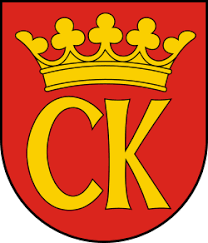 KARTA USŁUG NR USC/17/2019obowiązuje od dnia 01.08.2019KARTA USŁUG NR USC/17/2019obowiązuje od dnia 01.08.2019Rejestracja  noworodkówRejestracja  noworodkówStrona 1 z 3